Home Learning Mat – Year One – Week Beginning 01/03/2021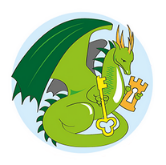 MondayTuesdayWednesdayThursdayFridayCheck SeeSaw for today’s activity!Check SeeSaw for today’s activity!Check SeeSaw for today’s activity!Check SeeSaw for today’s activity!Check SeeSaw for today’s activity!Check SeeSaw for today’s activity!PhonicsSet 2 – ee soundReading and spellingSet 3 – ear soundReading and spellingSet 2 – igh soundReading and spellingSet 3 – ure soundReading and spellingPractice your spellings ready for the quiz on FridayWorld Book Day!See blog/Seesaw for detailsSpelling Quiz – Test yourself on your spellings!Upload results to SeeSawLiteracyComplete lesson 4 on adjectives.Upload this to SeeSaw.Complete lesson 5 on the reading skill – using inferenceComplete lesson 6 on boxing up the storyWorld Book Day!See blog/Seesaw for detailsLook at your ‘ea’ words for next week’s quiz. Complete a spelling activity form the blog.MathsCreate a game that involves counting on! See the blog for some ideas to get you started.Spring1.2.5 - Find and make number bonds on VimeoEarn 15 Doodlemaths stars Spr1.3.1 - Add by making 10 activity on Vimeo(No worksheet – Complete the games in the video)Earn 15 Doodlemaths stars World Book Day!See blog/Seesaw for detailsFluency Friday!Recap 1 more than 1 less than in this BBC Bitesize lessonEarn 15 Doodlemaths stars Lunch – Please do all the morning sessions as a priority each dayLunch – Please do all the morning sessions as a priority each dayLunch – Please do all the morning sessions as a priority each dayLunch – Please do all the morning sessions as a priority each dayLunch – Please do all the morning sessions as a priority each dayLunch – Please do all the morning sessions as a priority each dayAfternoon session 1SCIENCELearn about the five senses and complete the activity on the blogTOPIC – History focus
Watch this video on Mary Anning and complete the 5 questions on BBC Bitesize. As a challenge, complete the significant individuals fact sheet. TOPIC – Art focusDraw a portrait of Mary Anning (see blog for images!). As a challenge, write a sentence about her discoveries!Upload one activity to SeeSaw.TOPIC – History focus
Watch this video on Mary Anning and complete the 5 questions on BBC Bitesize. As a challenge, complete the significant individuals fact sheet. TOPIC – Art focusDraw a portrait of Mary Anning (see blog for images!). As a challenge, write a sentence about her discoveries!Upload one activity to SeeSaw.WELLBEINGCreate a ‘Gratitude Jar’Afternoon session 2PESee the ‘Sports & enrichment’ blog for Miss Robinson’s challengeTOPIC – History focus
Watch this video on Mary Anning and complete the 5 questions on BBC Bitesize. As a challenge, complete the significant individuals fact sheet. TOPIC – Art focusDraw a portrait of Mary Anning (see blog for images!). As a challenge, write a sentence about her discoveries!Upload one activity to SeeSaw.TOPIC – History focus
Watch this video on Mary Anning and complete the 5 questions on BBC Bitesize. As a challenge, complete the significant individuals fact sheet. TOPIC – Art focusDraw a portrait of Mary Anning (see blog for images!). As a challenge, write a sentence about her discoveries!Upload one activity to SeeSaw.WELLBEINGTry the mindful activities on our blog